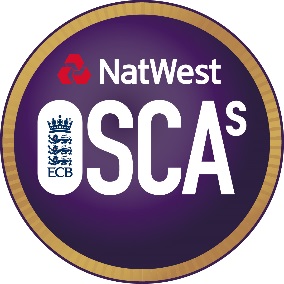 NatWest OSCAs Criteria 2018Please note there a few changes to the categories and criteria for the 2018 NatWest OSCAs so please ensure that you read through this document thoroughly before submitting your nominations.  The 2018 NatWest OSCAs will be held at Lord’s Cricket Ground on Tuesday 9th October.  All nominations will be due by 1st August and invites will go on 3rd September once the panel has met.  Invites will all be sent electronically this year, so please ensure there is an e-mail address on the nomination form.  If your event is after September 1st and would therefore like your invites going later please advise oscas@ecb.co.uk ASAP.The NatWest OSCAs aim to reward the contribution that volunteers make to the game.  We welcome nominations for volunteers from the traditional cricketing environments (Clubs, Leagues, and Boards) but in addition to this, we would like to recognise volunteers from emerging environments such as Higher and Further Education, Community Programmes, Workplaces and Recreational Park Leagues.The six NatWest OSCAs nomination categories for 2018 will be: Heartbeat of the ClubLeagues Lifetime Achiever NatWest CricketForce Officiating – Umpires and ScorersYoung Volunteer Following on from this page is the judging criteria for all of the above categories; the characteristics and achievements that distinguish some nominees from others. You will note that there are some slight changes to the criteria to reflect the importance of retaining and increasing participation levels in cricket, and also the points system to make sure the ‘wow factor’ is given a strong weighting.  The criteria differ within each category but a minimum standard that all of the nominations must show is outlined below: Evidence in the nomination form of the criteria having been achieved Evidence that the person has had a positive and sustainable impact on their club/organisation/association A demonstration of the volunteer going ‘beyond the call of duty’ and exceeding expectations for the good of the club/organisation/game of cricketEvidence that the actions of the volunteer have aided the recruitment/retention of players within the gameAn on-going commitment to the club/organisation/association and its members Scoring There is a scoring system for all of the categories. In each of the first five criteria for each category there is a score of up to 10 to be given which is to the discretion of the judging panel. The last criterion in each category is a ‘WOW’ factor; this refers to something which is extraordinary and catches the eye and up to 50 marks are available to be awarded. Nominees with the highest score (out of 100) at the end would be the winner but further discussion may be necessary for close point allocations Heartbeat of the Club – The special volunteer that your club simply couldn’t do without, often the roles they carry out are behind the scenes. They often undertake a number of different roles, and are always there to lend a hand.Leagues - This award is aimed at recognising the outstanding contribution made by Leagues which help and support an increase in participation and getting more people playing more.Lifetime Achiever – This individual will have made an outstanding difference to their cricket Club, League, Board or local cricket community over a significant number of years.NatWest CricketForce - A club who has galvanised their members to support NWCF, gained support from local and national business, as well as linking with the local community in the recruitment of volunteers for club.Officiating - This award is looking for an official who has visibly increased the quality of officiating and standard player satisfaction of the cricket within their own club, league, or county.Young Volunteer – This award is designed to highlight and show the fantastic contribution that young volunteers can make within the game. Heartbeat of the Club Criteria Score The nominee must show evidence of: The undertaking of a number of roles and tasks within the club when they are not fulfilled by others /10An impact of their actions on the development of the club in a positive and lasting way/10 A significant dedication of time and commitment to a cricket club/10 An outstanding willingness to go beyond the call of duty for the sake of the club and its members /10 An overriding desire to recruit or retain players within the club /10WOW factor /50 TOTAL POINTS /100 Lifetime Achiever Criteria Score The nominee must show evidence of: A commitment to their cricket Club, League, Board or local cricket community spanning a number of years/10Having an impact on the development of the cricket Cub/League/Board/community and its members i.e. implementation of junior section, women’s section, ground improvements, increase in participation levels, improved administration processes etc./10 Embracing change and evidence of moving the club/league/board/community forward/10 Providing a legacy for the organisation and providing for regeneration in the future/10 Building partnerships with external organisations and embracing programmes for the benefit of the club/league/board/community i.e. NatWest CricketForce, Chance to Shine, and other NGBs etc./10 WOW factor/50 TOTAL POINTS /100 Leagues Criteria Score The nominee must show evidence of: Supporting their clubs to adopt and actively implement the Get the Game On guidelines/30Go beyond the call of duty and support key volunteers within clubs to help reduce the number of cancelled and conceded games throughout the season/10 Understand the needs of their players, and have a willingness to change and adapt rules and regulations to increase player satisfaction to get more games played during the 2018 season/10 Positively increase the quality and quantity of participation in umpiring and groundsmenship within all levels of the game /10 The introduction of new ideas and rules which will help and support Club Captains and players on and off the field/10Demonstrate an overall reduction in the number of conceded fixtures and increase the amount of scorecards which are uploaded onto Play-Cricket.com /30TOTAL POINTS /100 NatWest CricketForce Criteria The nominee must show evidence of:Understanding of the ethos of NatWest CricketForce and galvanising the members of the club into showing a similar understanding/10A legacy coming out of the project – not just a short term effect but also leaving a base for future stability and growth/10The use of initiative in gathering the support of local and national businesses, and community partners including Schools, Scouts and Guides etc. to help the club’s project/10A significant amount of volunteers from the local community helping out and an effort by the club to retain these volunteers for the longer term/10A willingness to think ‘outside the boundary’ during the project i.e. green projects, fundraising and long term volunteer recruitment drives/10High quality project management throughout the clubs NatWest CricketForce event/50TOTAL POINTS/100Officiating – Umpires and Scorers   Criteria The nominee must show evidence of:Raising the profile of officiating within the County /10Drive and enthusiasm displayed when recruiting, training, mentoring new officials/10Building long term sustainable partnerships with Clubs, Leagues, Schools /10Going beyond the call of duty to support and advise Captains and Players in matches that are “self-officiated” /10Building a rapport with players to create a positive image of the modern Cricket Official whilst ensuring that the Spirit of Cricket is upheld /10Acting as an advocate and helping to promote Get the Game On to other club umpires, captains and players /50TOTAL POINTS/100Young Volunteer (aged 14-25) CriteriaThe nominee must show evidence of:Being responsible, dependable and enthusiastic by providing leadership, use of initiative and being prepared to think outside the boundary./10Having a positive effect on their club/group/organisation and other members by creating and delivering new initiatives/10A willingness to use their volunteering experience to help recruit more young people into volunteering roles within cricket/10A willingness to learn from experience, undertake training and learn from others/10Displaying enthusiasm and drive to increase participation in cricket by recruiting and /or retaining players within their environment /10WOW factor/50TOTAL POINTS/100